CAPÍTULO 7. RESUMEN EJECUTIVOEXPLICACIÓN:RESUMEN EJECUTIVO Nombre Emprendedor Perfil emprendedor Concepto del negocio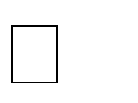 Metas(Consistentes con la normatividad, los objetivos de la empresa y la actividad económica)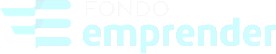 COMPONENTEVERIFICADOVERIFICADOOBSERVACIÓNCOMPONENTESINOOBSERVACIÓNVIIRESUMEN EJECUTIVOConcepto del negocioIndicadores de gestión (empleos, ventas, contrapartidas, presupuesto, periodo improductivo, eventos de mercadeo, IDH, aportes del emprendedor)Seleccionar producto representativoIndicadorMeta para el primer añoEmpleosVentasMercadeo (eventos)Contrapartida SENAEmpleos indirectos